OLOMOUCSMLOUVAo ostraze objektu prostřednictvím XXXXXXXXXXXXXXXXXXXXXXX 
uzavřená ve smyslu § 1746 odst. 2 zák. č. 89/2012 Sb., občanského zákoníku, v platném 
znění mezi následujícími smluvními stranami:Vlastivědné muzeum v Šumperku, příspěvková organizaceSe sídlem:	Hlavní třída 342/22, 787 01 Šumperk (Doručovací číslo: 78731)Zastoupená:	PhDr. Marií Gronychovou, ředitelkouIČ:	00098311Bankovní spojení:	Komerční banka, a.s.číslo účtu:	333-841/0100Zapsaná v obchodním rejstříku vedeném Krajským soudem v Ostravě, oddíl Pr, vložka 780(dále jen „uživatel")aS.O.S. akciová společnost, OlomoucSe sídlem:	Holická 557/31U, 779 00 OlomoucZastoupená:	XXXXXXXXXXXXXXX, statutárním ředitelemIČ:	43965181DIČ:	CZ43965181Bankovní spojení:	Česká spořitelna, a.s.. pobočka Olomoucčíslo účtu:	4410424349/0800Zapsaná v obchodním rejstříku vedeném Krajským soudem v Ostravě, oddíl B. vložka 265(dále jen „provozovatel")Strany této smlouvy se na základě úplného a vzájemného konsensu o všech níže uvedených ustanoveních dohodly na tétoSmlouvě o ostraze objektu prostřednictvím pultu centrální ochrany: 
Preambule:Právní vztahy touto smlouvou neupravené se řídí příslušnými ustanoveními občanského zákoníku.Smluvní strany označují veškeré informace a dokumenty poskytnuté při jednáních o uzavření této smlouvy za důvěrné, a proto žádná ze smluvních stran nesmí tyto informace poskytnout, prozradit třetí osobě nebo je použít v rozporu s jejich účelem pro své potřeby.Veškeré smlouvy, jejich dodatky, jakož i veškerá další ať již písemná či ústní ujednání mezi stranami této smlouvy, týkající se předmětu této smlouvy, učiněná před platností a účinností této smlouvy, pozbývají touto smlouvou účinnosti, pokud obsahují stejný nebo obdobný předmět smlouvy jako tato smlouva, za podmínky, že nebyly zahrnuty do této smlouvy.Ň 
O,§ OLOMOUC1. Předmět smlouvy1.1. Předmětem této smlouvy je povinnost provozovatele provést pro uživatele řádně a včas níže specifikované služby a povinnost uživatele zaplatit za provedení těchto služeb sjednanou cenu.1.2. Službou se dle této smlouvy rozumí zajištění ostrahy objektu uživatele způsobem arozsahu sjednaném v odst. 4.1. této smlouvy.2. Základní práva a povinnosti smluvních stran2.1. Provozovatel se zavazuje na základě požadavku uživatele umožnit v dohodnutém termínu zapojení XXXXXXXXXXXXXXXXXXXXXXXXXXXXXXXXXXXXXXXXXXXXXXXXXXX:XXXXXXXXXXXXXXXXXXXXXXXXXXXXXXXXXXXXXXXXXXXXXXXXXXXXXXXXXXXXXXXXXXXXXXXna pult centralizované ochrany (dále jen "PCO").2.2_ XXXXXXXXXXXXXXXXXXXXXXXXXXXXXXXXXXXXXXXXXXXX.2.3. XXXXXXXXXXXXXXXXXXXXXXXXXXXXXXXXXXXXXXXX2.4. XXXXXXXXXXXXXXXXXXXXXXXXXXXXXXXXXXXXXXXXXXXXXXXXXX2.5. XXXXXXXXXXXXXXXXXXXXXXXXXXXXXXXXXXXXXXXXXXXXXXXX2.6. XXXXXXXXXXXXXXXXXXXXXXXXXXXXXX2.7. XXXXXXXXXXXXXXXXXXXXXXXXXXXXXXXX2.8. XXXXXXXXXXXXXXXXXXXXXXXXXXXXXXXX2.9. XXXXXXXXXXXXXXXXXXXXXXXXXXXXXXXX2.10. XXXXXXXXXXXXXXXXXXXXXXXXXXXXXXXX2.11. XXXXXXXXXXXXXXXXXXXXXXXXXXXXXXXX2.12. XXXXXXXXXXXXXXXXXXXXXXXXXXXXXXXX2.13. XXXXXXXXXXXXXXXXXXXXXXXXXXXXXXXX2.13.1. XXXXXXXXXXXXXXXXXXXXXXXXXXXXXXXX2.13.2. XXXXXXXXXXXXXXXXXXXXXXXXXXXXXXXX2.13.3. XXXXXXXXXXXXXXXXXXXXXXXXXXXXXXXX2.13.4. XXXXXXXXXXXXXXXXXXXXXXXXXXXXXXXXOdpovědnost provozovatele za škody3.1. XXXXXXXXXXXXXXXXXXXXXXXXXXXXXXXX3.2. XXXXXXXXXXXXXXXXXXXXXXXXXXXXXXXXRozsah a ceny poskytovaných služeb 4.1. Uživatel si objednává u provozovatele následující služby:XXXXXXXXXXXXXXXXXXXXXXXXXXXXXXXXXXX4.2. Ceny služeb poskytovaných provozovatelem dle této smlouvy jsou stanoveny jako ceny sjednané ve smyslu zákona č. 526/1990 Sb., o cenách a předpisů jej provádějících takto: 4.2.1. Cena za XXXXXXXXXXXXXXXXXXXXXXXXXXX je dohodnuta paušální částkou 2.500,- Kč + DPH za každý měsíc střežení.4.2.2. Cena za provedení XXXXXXXXXXXXXXXXXXXXXXXXX je dohodnuta ve výši 600,- Kč + DPH za každou XXXXXXXXXXXX.4.2.3. Cena za XXXXXXXXXXXXXXXXXXXXXX je dohodnuta ve výši 150,- Kč + DPH za XXXXXXXXXXXXXXXXXXXX.4.2.4. Cena za XXXXXXXXXXXXXXXXXXXXXXXXXXXXXXXXXXXXX je dohodnuta ve výši 120,- Kč + DPH za XXXXXXXXXXXXXXXXXXXXXXX.4.2.5. Cena za XXXXXXXXXXXXXXXXXXXXXXXXXXXXXXXX bude účtována ve výši 10,- Kč + DPH za XXXXXXXXXXXXXXXXXXXXXXXXXXXXXXXX.4.2.6. Cena za XXXXXXXXXXXXXXXXXXXXXXXXXXXXXXXXXXXXčiní 400,- Kč + DPH XXXXXXXXXXXXX.4.2.7. Cena za XXXXXXXXXXXXXXXXXXXXXXXXXXXXXXXXXXXXXXXXXX je obsažena v paušální částce za střežení objektu dle odstavce 4.2.1.4.3. Cenu, uvedenou v odstavci 4.2.1. se uživatel zavazuje hradit provozovateli na základě vystaveného daňového dokladu v pravidelných kvartálních platbách se splatností vždy do 15 dnu od vystavení daňového dokladu. Za den uskutečnění zdanitelného pinění se považuje první den kalendářního čtvrtletí.4.4. Cenu, uvedenou v odstavci 4.2.2. se uživatel zavazuje uhradit provozovateli na základě vystaveného daňového dokladu do 15 dnu od vystavení daňového dokladu.4.5. Ceny, uvedené v odstavci 4.2.3, 4.2.4, 4.2.5 a 4.2.6. se uživatel zavazuje uhradit provozovateli na základě vystaveného daňového dokladu vždy do 15 dnu od vystavení daňového dokladu.4.6. Uživatel souhlasí se zasíláním daňových dokladu v elektronické podobě: ano El ne ❑ email: XXXXXXXXXXXXXXXXXXXXXXXXXXXXX4.7. Platby se uživatel zavazuje provádět na účet provozovatele uvedený v záhlaví této smlouvy.4.8. Obě smluvní strany se dohodly, že v případě prodlení s jakoukoliv platbou uvedenou výše uhradí uživatel úrok z prodlení v zákonné výši za každý den prodlení.5. Ujednání o nájmu XXXXXXXX5.1. XXXXXXXXXXXXXXXXXXXXXXXXXXXXXXXXOLOMOUCČLEN	5.2. XXXXXXXXXXXXXXXXXXXXXXXXXXXXXXXX5.3. XXXXXXXXXXXXXXXXXXXXXXXXXXXXXXXX5.4. XXXXXXXXXXXXXXXXXXXXXXXXXXXXXXXX5.5. Uživatel se zavazuje hradit nájemné za XXXXXXXXXXXXXXXXXXXXXXXXXXXXXXXX ve výši 1.800,- Kč + DPH za XXXXXXXXXXXXXXXXXXXXXXXXXXXXXXXX.5.6. XXXXXXXXXXXXXXXXXXXXXXXXXXXXXXXX5.7. XXXXXXXXXXXXXXXXXXXXXXXXXXXXXXXX 5.8. XXXXXXXXXXXXXXXXXXXXXXXXXXXXXXXX.5.9. XXXXXXXXXXXXXXXXXXXXXXXXXXXXXXXX6. Ujednání o nájmu XXXXXXXXXXXXXXXXXXXXXXXXXXXXXXXX6.1. XXXXXXXXXXXXXXXXXXXXXXXXXXXXXXXX6.2. XXXXXXXXXXXXXXXXXXXXXXXXXXXXXXXX6.3. Uživatel se zavazuje hradit provozovateli sjednanou úhradu za XXXXXXXXXXXXXXXXXXXXXXXXXXXXXXXX 150,- Kč + DPH za každý započatý kalendářní měsíc. XXXXXXXXXXXXXXXXXXXXXXXXXXXXXXXX 6.4. XXXXXXXXXXXXXXXXXXXXXXXXXXXXXXXX 6.5. XXXXXXXXXXXXXXXXXXXXXXXXXXXXXXXX6.6. XXXXXXXXXXXXXXXXXXXXXXXXXXXXXXXX6.7. XXXXXXXXXXXXXXXXXXXXXXXXXXXXXXXX7. Trvání a ukončení smlouvy7.1. Tato smlouva nabývá účinnosti dnem 1. 4. 2019 a uzavírá se na dobu neurčitou.7.2. Smluvní strany mohou tuto smlouvu ukončit výpovědí, dohodou nebo jednostranným odstoupením od smlouvy. Dohoda o zrušení smluvních závazku musí mít písemnou podobu, jinak je neplatná.7.3. Každá smluvní strana je oprávněna vypovědět smlouvu písemně bez uvedení dúvodu s tříměsíční výpovědní dobou, která počíná plynout od prvního dne měsíce následujícího po doručení výpovědi.7.4. Každá ze smluvních stran má právo odstoupit od smlouvy:změní-li se po uzavření smlouvy její základní účel v dúsledku podstatné změny okolností, za nichž byla smlouva uzavřena, nelze-li vzhledem k tornu pinění ze smlouvy rozumně požadovat.v případě zásahu vyšší moci s bezprostředním vlivem na pinění z této smlouvy takovým zpusobem, že nelze dále pokračovat v pinění závazku z této smlouvy.byl-li podán návrh na zahájení insolvenčního řízení vuči uživateli nebo byl-li soudem zjištěn úpadek provozovatele ve smyslu zákona č. 182/2006 Sb., insolvenčního zákona.v případě podstatného porušení povinností ze smlouvy druhou smluvní stranou.
7.5. Za podstatné porušení smlouvy provozovatelem se považuje zejména opakované 
nekvalitní či vadné pinění a to i přes opakované písemné upozornění objednatele.7.6. Za podstatné porušení smlouvy uživatelem se považuje zejména:opakované	neposkytnutí	součinnosti	potřebné	k pinění	povinnosti 
provozovatel z této smlouvy. Za opakované se považuje minimálně dvojí nespinění uvedených povinností, a to i přes písemnou výzvu provozovatele obsahující dobu k nápravě stavu.neuhrazení předloženého daňového dokladu v termínu delším než 10 dnu po termínu splatnosti.7.7. Oznámení o odstoupení smluvní strany od smlouvy musí mít písemnou formu a je účinné doručením druhé smluvní straně. Oznámení o odstoupení od smlouvy musí obsahovat duvod odstoupení.7.8. V případě odstoupení smluvní strany od smlouvy z duvodu podstatného porušení smlouvy druhou smluvní stranou, je smluvní strana, která smlouvu porušila závažným zpusobem, povinna odstupující smluvní straně uhradit veškeré náklady vzniklé z duvodu předčasného ukončení smluvního vztahu.8. Závěrečná ustanovení8.1. Dnem skončení účinnosti smlouvy XXXXXXXXXXXXXXXXXXXXXXXXXXXXXXXX8.2. XXXXXXXXXXXXXXXXXXXXXXXXXXXXXXXX8.3. Tato smlouva se vyhotovuje ve dvou stejnopisech po jednom pro každou ze zúčastněných stran. Jednotlivá ustanovení této smlouvy mohou být měněna, rušena či doplňována pouze písemnými dodatky, podepsanými oprávněnými zástupci obou smluvních stran.8.4. Právní vztahy výslovně neupravené v této smlouvě se řídí příslušnými ustanoveními občanského zákoníku č. 89/2012 Sb., v platném znění.8.5. Žádná ze smluvních stran není ve vztahu k druhé straně slabší stranou, rozumí pině obsahu této smlouvy a nepovažuje vzájemná práva a povinnosti za neduvodně nerovnovážné a přebírá nebezpečí změny okolností (s výjimkou odst. 5.4. této smlouvy).8.6. Bude-li kterékoli ustanovení této smlouvy shledáno příslušným soudem nebo jiným orgánem neplatným, neúčinným, zdánlivým nebo nevymahatelným, bude takové ustanovení považováno za vypuštěné z této smlouvy a ostatní ustanovení této smlouvy budou nadále trvat, pokud z povahy takového ustanovení nebo z jeho obsahu anebo z okolností, za nichž bylo uzavřeno, nevyplývá, že je nelze oddělit od ostatního obsahu této smlouvy. Strany v takovém případě uzavřou takové dodatky k této smlouvě, kteréumožní dosažení výsledku stejného, a pokud to není možné, pak co nejbližšího tomu, jakého mělo být dosaženo původním neplatným, neúčinným, zdánlivým nebo nevymahatelným ustanovením.Smluvní strany prohlašují, že jsou způsobilé k právním jednáním, že se seznámily s celým obsahem této smlouvy včetně případných příloh a s tímto obsahem souhlasí; dále strany prohlašují, že tato smlouva byla sepsána na základě pravdivých údajů, jejich pravé a svobodné vůle, nebyla ujednána v tísni ani za jinak jednostranně nevýhodných podmínek a že jim nejsou v době podpisu smlouvy známy okolnosti, které by mohly omezit její obsah a účinnost.V Olomouci dne 25. 3. 2019  Vlastivědné muzeum v Šumperku,Příspěvková organizace 
PhDr. Marie Gronychová 
ředitelka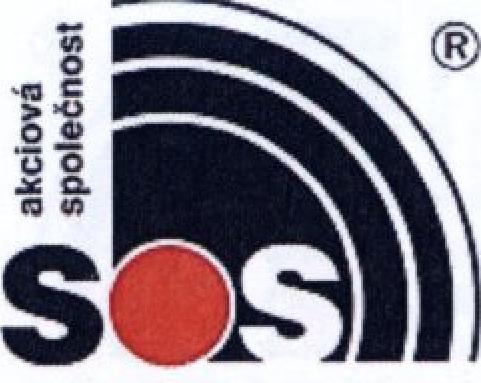 OLOMOUCOLOMOUC